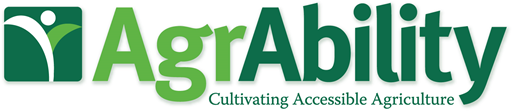 Exhibiting at the National Training WorkshopThank you for considering the AgrAbility National Training Workshop as a location to highlight your products and services. The NTW is the foremost educational event addressing issues related to disability in agriculture.  Last year’s conference was attended by approx. 230 people representing 38 states and five countries!  Participants include AgrAbility project team members; professional partners; and farmers. The 2019 AgrAbility National Training Workshop is scheduled for March 25th - 28nd, 2019 at the Embassy Suites in Lincoln, Nebraska.We welcome you to join us as an Exhibitor, Sponsor, or both!$700 ($600 for non-profit exhibitor) includes the following:One 6’ table and electrical connection if necessaryRegistration for one representativeAttendance at Conference Sessions of InterestAccess to Session Handouts and Conference Attendee ListingA block of time during AT Show & Tell Session Name listed in program and on a slide in the ballroomConference Meals including: Monday evening reception, Tuesday lunch and breaks; Wednesday lunch, breaks and banquet dinnerAttendance at the Wednesday evening banquet and auction event including a keynote address by Carey Portell, MO AgrAbility client and inspirational speakerNational Training Workshop Exhibitor AgreementEmbassy Suites | 1040 P Street | Lincoln, NE 68508 March 25-28, 2019Company Name:_______________________________________________________________________Representative Name as it should appear on Name Badge:_____________________________________Address: _____________________________________________________________________________City: _________________________________________________________________________________State/Province: _________________________________ Zip Code: ______________________________Phone: ________________________________________ Fax: __________________________________Email: ________________________________________ Website: _______________________________Commercial Exhibitor Fee  $700Non-Profit Exhibitor Fee     $600To pay by check, please complete the information below, and mail form with check payable to Goodwill of the Finger Lakes for the total amount due.  Send to:4119 Lakeville Road | Geneseo, NY 14454 | Attention:  Tess McKeel, GFL Workforce DevelopmentMove In / Set Up: Sunday, March 24th at Noon - Tuesday, March 26th at 8 am  **all exhibits should be fully set prior to 8 am on Tuesday**​Take Down / Move Out: Wednesday, March 27st from 5-10 pm  **all exhibits must be moved out by 10 pm on Wednesday**In addition to Exhibitor opportunities, we welcome you to be a Sponsor of the 2018 NTW.
Sponsorship OpportunitiesName Badge Sponsor (1)$500 plus 250 name badge holdersName in program and on websiteLogo on website Name and logo mentioned on Facebook postsName listed on slide shown in ballroomSponsor a Farmer (unlimited)$1000Name in program and on websiteLogo on website Name and logo mentioned on Facebook postsName listed on slide shown in ballroomSponsor a break or welcome reception (3)$3000Half page ad in programHalf a slide shown in ballroomSignage on break tableName and logo mentioned on Facebook postsLogo on website6 ft table in vendor area2 conference registrationsSponsor the Keynote Speaker (1)$5000Full page in programFull slide shown in ballroomLogo on websiteName and logo mentioned on Facebook posts6 ft table in vendor area2 conference registrationsFriends of AgrAbility (unlimited)Platinum Level:  $4,000Half page ad in programHalf a slide shown in ballroomName and logo mentioned on Facebook postsLogo on website6 ft table in vendor area2 conference registrationsGold Level:  $2000Quarter page ad in programQuarter slide shown in ballroomName and logo mentioned on Facebook postsLogo on website6 ft table in vendor area1 conference registrationSilver Level:  $1000Name in program and on websiteLogo on website Name and logo mentioned on Facebook postsName listed on slide shown in ballroomBronze level:  $500Logo on website Name and logo mentioned on Facebook postsName listed on slide shown in ballroomContributor:  $100Name in list on slide in ballroomPlease call or email JoBeth Rath - 585.402.2059 - jbrath@goodwillfingerlakes.org to customize your sponsorship!  All donations are tax deductible and are administered by the National AgrAbility Project at Goodwill of the Finger Lakes.